6  latki Tematyka tygodnia: Wakacje!Data: 30.06.2020Temat dnia: Niech żyją wakacje.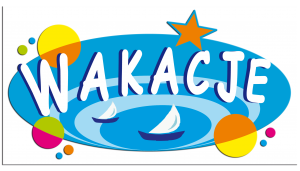 Wakacyjna piosenkahttps://youtu.be/4ba9aVhV88MNadszedł czas wakacji.Dziękujemy za udział w naszych wspólnych zabawach. Życzymy Wam wesołych i bezpiecznych wakacji.Do zobaczenia we wrześniu!!!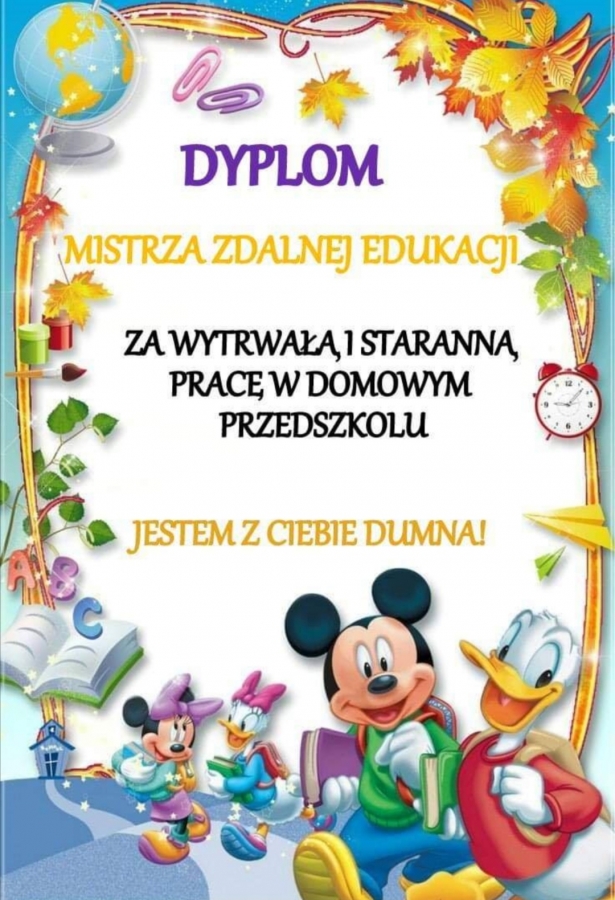 